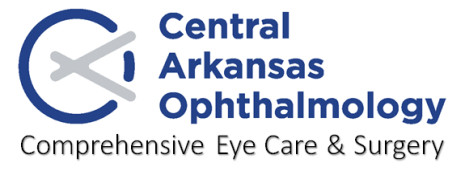 Acknowledgement of Receipt of Notice of Privacy Practices & Authorization InformationPatient Name: _________________________________________________  Date of Birth:_________________________I acknowledge that I have received the Notice of Privacy Practices on the date below on behalf of Central Arkansas Ophthalmology.  I understand that the Notice of Privacy Practices describes the uses and disclosures of my Protected Health Information (PHI) by Central Arkansas Ophthalmology and informs me of my rights with respect to my PHI.______________________________________________		________________________________________________Signature of patient or personal/legal representative		Printed name of patient or personal/ legal representative____________________	If personal/legal representative, indicate relationship_______________________________DateI authorize Central Arkansas Ophthalmology to leave a detailed message on my voicemail regarding my personal and protected health information:	 Home phone___________________  	Work phone____________________	Cell phone __________________Name of the person(s) and relationship that you are authorizing Central Arkansas Ophthalmology Associates to disclose your personal health information (PHI) to:Name_____________________________________________  Contact Number _(______)__________________________Relationship:            Spouse           Child          Guardian           Friend          Other ____________________________________Name_____________________________________________  Contact Number _(______)__________________________Relationship:            Spouse           Child          Guardian           Friend          Other ____________________________________Please indicate the type of information you are authorizing to be used and disclosed to the above named person(s):     Appointment scheduling          Billing & payment arrangements           Diagnosis, Treatment & Prescription Information	Test results 		                     Call-back number onlyTHIS AUTHORIZATION MAY BE REVOKED OR RESTRICTED UPON YOUR REQUESTPlease review and update the authorization information annually.  If no changes, please initial below.Patient Initials:		Date:				Patient Initials:			Date:___________________	_________________		____________________	_____________________________________	_________________		____________________	____________________________________	_________________		____________________	__________________INTERNAL OFFICE USE ONLY:I attempted, but was unable to obtain the patient signature in acknowledgement of receipt of the Notice of Privacy Practices of Central Arkansas Ophthalmology.    Date:_____________________  Staff:________________________Reason:______________________________________________________________________________________________KATHERINE H. BALTZ, M.D.  ●  JAY O. BRAINARD, M.D.  ●  EDWARD M. PENICK III, M.D.  ●  DAVID R. ROZAS, M.D.Rev. 07/16